Dear Sir/Madam,H584 - Emsworth Common Road, Emsworth - Drainage ImprovementsDirector of Economy, Transport and EnvironmentStuart Jarvis BSc DipTP FCIHT MRTPIAs part of Operation Resilience, Hampshire County Council’s programme to make Hampshire’s roads more resilient to the effects of extreme weather and heavy traffic, this letter is to advise of essential drainage works on Emsworth Common Road, Emsworth, at the county boundary between Hampshire and West Sussex.  The works are programmed to start Monday 23rd September 2019 and are expected to last for up to 6 weeks. During which time the road will be closed to vehicular traffic between Horndean Road and Woodberry Lane. Access will be maintained for residents and businesses located within the limits of the closure, but no traffic will be able to cross the county boundary where the works are taking place. A signed diversion route will be in place for the duration of the work. The above timescales are weather dependent, any significant changes to the scheduled dates will be made clear on the signs located at the works limits.Thank you for your co-operation and, if you need more information regarding these works, please call our contact centre on 0300 555 1388.Yours faithfully,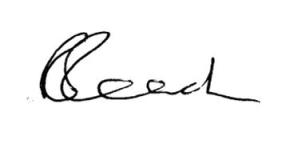 Operation ResilienceTel:	0300 555 1388 (Roads and Transport)	0300 555 1390 (Textphone)Email: roads@hants.gov.ukTel:	0300 555 1388 (Roads and Transport)	0300 555 1390 (Textphone)Email: roads@hants.gov.ukMy referenceH584/7059351Your referenceDate02 September 2019Email